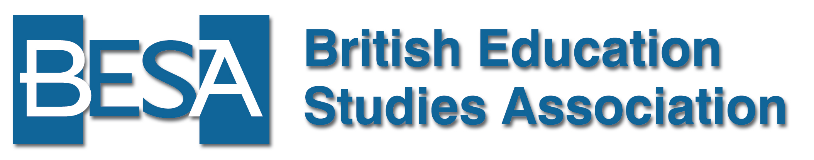 BESA Research Grant application 2019-2020Submit the application via BESA web: https://educationstudies.org.uk/PERSONAL DETAILS OF PRINCIPAL INVESTIGATORPERSONAL DETAILS OF PRINCIPAL INVESTIGATORName & SurnameAddress University/ InstitutionPositionEmailTelephoneShort Academic Biography (200 words max)PERSONAL DETAILS OF CO-RESEARCHER/ RESEARCH MENTORPERSONAL DETAILS OF CO-RESEARCHER/ RESEARCH MENTORName & SurnameUniversity/ InstitutionPositionEmailRESEARCH PROJECTRESEARCH PROJECTProject title1. Description of the project(up to 1000 words)Provide a rationale for the work you are proposing. This section must also outline the project aims and research question/s, an overview of the context, research design-detailing project activities, and how these lead to specified deliverables.1. Description of the project(up to 1000 words)Provide a rationale for the work you are proposing. This section must also outline the project aims and research question/s, an overview of the context, research design-detailing project activities, and how these lead to specified deliverables.2. Ethical Considerations(up to 300 words)Note that accepted projects are expected to get ethical approval from their institutions2. Ethical Considerations(up to 300 words)Note that accepted projects are expected to get ethical approval from their institutions3. How the project relates to the aims of BESA(up to 200 words)See: https://educationstudies.org.uk/about-besa/3. How the project relates to the aims of BESA(up to 200 words)See: https://educationstudies.org.uk/about-besa/4. Intended outcomes: i.e. publications, teaching material etc.(up to 300 words)4. Intended outcomes: i.e. publications, teaching material etc.(up to 300 words)5. Breakdown of costings (up to £1,000)Please provide a full breakdown of the costs, giving sufficient detail for reviewers to understand need and to make value for money judgements. For example; include information relating to administrative support, training in data collection, research or analysis techniques, national travel and/or subsistence, materials and attendance at proposed dissemination events, transcriptions etc.Note that funding will not be allocated for the purchase of resources or materials, which should normally be procured from your institution.5. Breakdown of costings (up to £1,000)Please provide a full breakdown of the costs, giving sufficient detail for reviewers to understand need and to make value for money judgements. For example; include information relating to administrative support, training in data collection, research or analysis techniques, national travel and/or subsistence, materials and attendance at proposed dissemination events, transcriptions etc.Note that funding will not be allocated for the purchase of resources or materials, which should normally be procured from your institution.DESCRIPTIONCOSTTOTAL: £TOTAL: £Proposed project plan (e.g. Gantt chart, milestones)Note that the projects findings must be delivered at the BESA conference in June and together with the submission of a final research report that will be published in the BESA web. SIGNATURESSIGNATURESApplicant’s signatureCo-Researcher/ Mentor signature (if needed)